Kriterium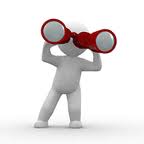 Kriterium perfekt umgesetzt, weil...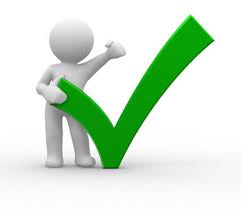 Kriterium ist zwar da,aber...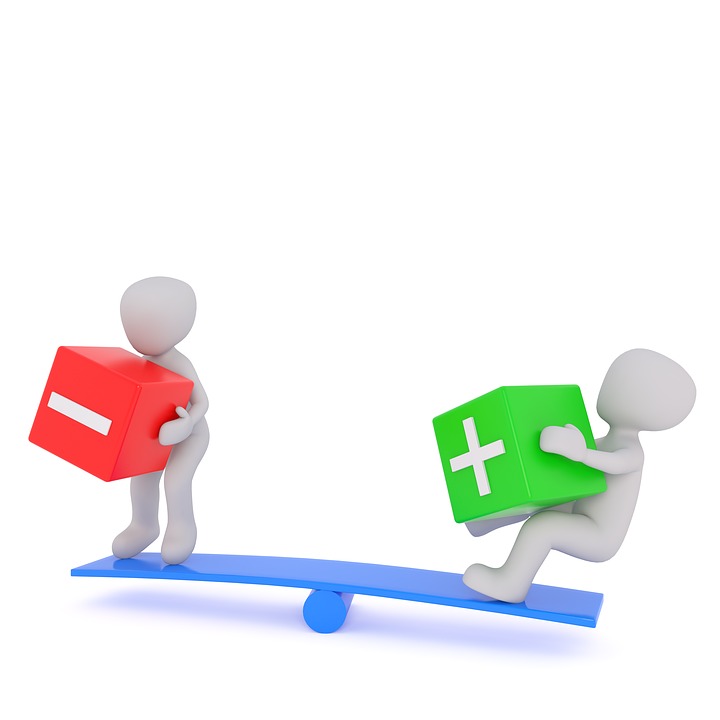 Das Kriterium fehlt.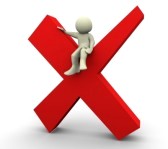 Tipps zur Optimierung: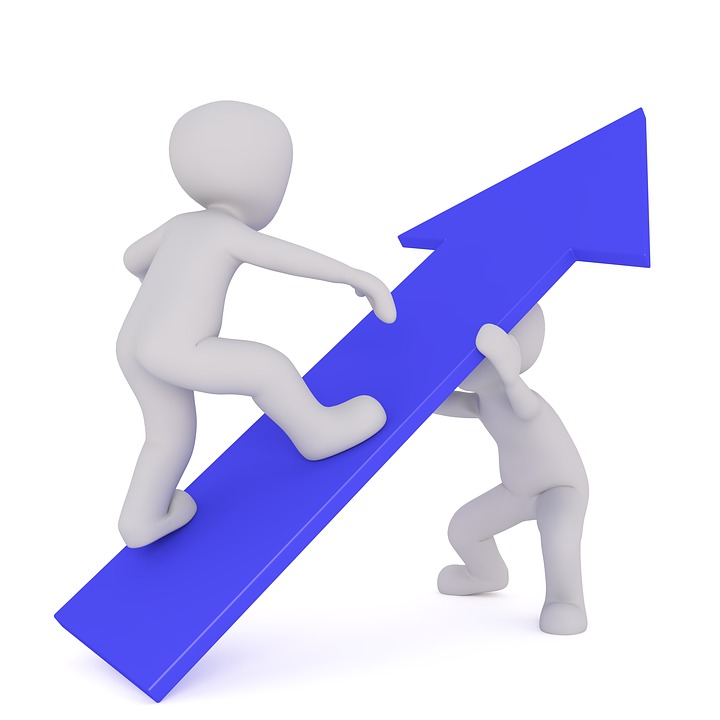 Die Basischoreografie wird von allen vollständig umgesetzt.Zuerst:Dann:Es sind 6 eigene Schritte integriert:1)_____________________________________2)_____________________________________3)_____________________________________4)_____________________________________5)_____________________________________6)_____________________________________Zuerst:Dann:Es sind 4 eigene Arm-Ballbewegungen integriert:1)_____________________________________2)_____________________________________3)_____________________________________4)_____________________________________Zuerst:Dann: